Комунальний заклад «Луцька міська централізована бібліотечна система» Центральна бібліотека для дорослих «На вічному шляху до Кобзаря» Бібліографічний списокдо 210-річчя від дня народження Тараса Шевченка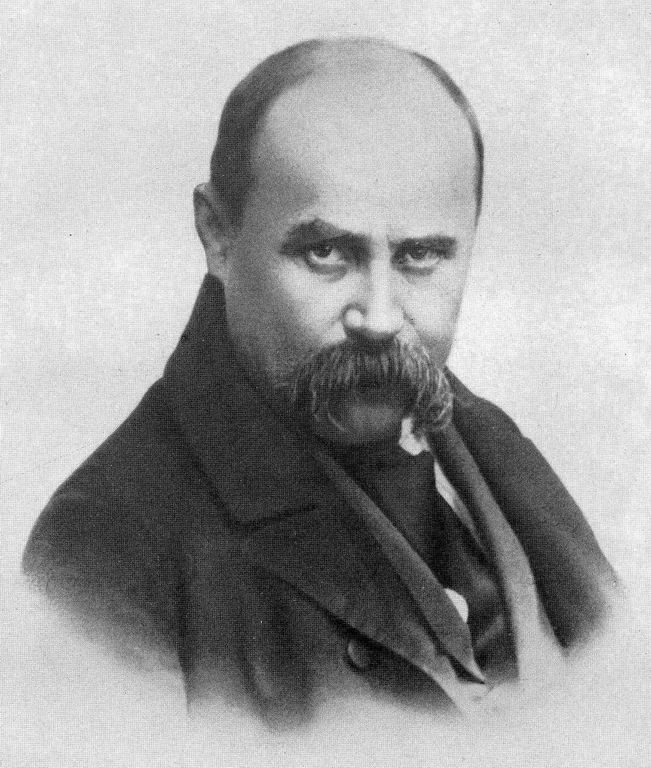 Луцьк 2024УДК 016:82(477.82)                                                          Н12«На вічному шляху до Кобзаря»: бібліогр. список / КЗ ЛМЦБС; уклад. 
І. Давидюк. – Луцьк, 2024. – 9 с.Малюнок на сайті:http://surl.li/qtbnh Тарас Григорович Шевченко народився 9 березня 1814 року в селі Моринці, що на Черкащині, в у багатодітній сім'ї кріпаків.  Дитинство майбутній поет провів у рідному селі та селі Кирилівка, яким володів генерал-лейтенант Василь Енгельгардт. Грамоти Тарас навчився, коли вступив на службу до місцевого дяка – вчителя Павла Рубана. Потім його забрали в прислугу до поміщика Енгельгардта спочатку кухарчуком, а згодом козачком. Енгельгардт помітив його пристрасть до живопису і, бажаючи мати придворного художника, відправив юного Шевченка на навчання.1831 року поміщик Енгельгардт переїхав до Санкт-Петербурга, де Шевченко зміг продовжити навчатись малювати та почав писати перші твори. В Петербурзі Тарас познайомився з художниками Карлом Брюлловим та Василем Жуковським, які помітили неабиякий хист молодого хлопця. Художники провели благодійний аукціон, завдяки якому Тараса Шевченка було викуплено з кріпацтва у віці 24 роки.У 1838-1843 роках Шевченко навчався в Петербурзькій академії мистецтв, багато малював, створив рукопис своєї майбутньої збірки «Кобзар».Після закінченні Академії 1844 року майбутній письменник повернувся в України. Приїхавши до Києва, він влаштувався на роботу в тимчасову комісію з питань розгляду старих актів. Саме в цей час Шевченко познайомився з українським істориком, публіцистом, письменником і громадським діячем Миколою Костомаровим, що вплинуло на формування його політичних поглядів.1846 року Шевченко вступив до Кирило-Мефодіївського братства. За вірші збірки «Три літа» Тарас Шевченко був заарештований та відправлений на заслання служити солдатом. Під арештами та на засланнях Тарас Шевченко провів 10 років, де продовжував писати та малювати попри сувору заборону.Після звільнення поетові було заборонено їхати до України. Лише 1859 року він зміг нарешті приїхати на Батьківщину, де його знову заарештували. 1860-го вийшла остання збірка Шевченка «І виріс я на чужині...».10 березня 1861 року Тарас Шевченко помер у Петербурзі, далеко від рідної землі. Похований був на Смоленському кладовищі, згодом, як і було вказано в його заповіті, прах поета був перевезений до України та перепохований на Чернечій горі біля Канева на Черкащині.Т. Шевченко є одним з найвидатніших майстрів українського образотворчого мистецтва. Він працював у галузях станкового живопису, графіки, монументально-декоративного розпису та скульптури, досконало володів технікою акварелі, олії, офорту, малюнка олівцем і пером. Він є автором понад тисячі мистецьких творів (втрачено бiльше 160). У 1859-1860 роках виконав офорти з творів зарубіжних та російських художників, за які отримав звання академіка гравірування.Ім'я Тараса Шевченка відоме в усьому світі: у багатьох країнах йому встановлені пам'ятники, його твори перекладені майже всіма мовами світу, його ім'ям в Україні названі навчальні заклади, театри, площі, вулиці, міста.ЗАГАЛЬНІ МАТЕРІАЛИ«Шевченківськими стежками» [Електронний ресурс] : (док. віртуал. виставка] // Державний архів Волинської області : [офіц. сайт]. – Електрон. текст. та зображув. дані. – Режим доступу: https://volyn.archives.gov.ua/Show/ (дата звернення: 21.02.2024). – Назва з екрана.Мороз Н. Ю. Урочистий захід до дня народження Великого Кобзаря [Електронний ресурс] / Н. Ю. Ільїна // На урок : освіт. проєкт. – Дата публікації: 02.03.2018. – Режим доступу: https://naurok.com.ua/scenariy-urochistogo-zahodu-do-dnya-narodzhennya-tarasa-shevchenka-13247.html (дата звернення: 21.02.2024). – Назва з екрана.Сартіна О. В. Шевченкова весна [Електронний ресурс] : [сценарій для позаклас. заходу для учнів серед. та ст. шк.] // Всеосвіта : [освіт. сайт]. – Режим доступу: https://vseosvita.ua/library/scenarij-do-dna-narodzenna-tgsevcenka-sevcenkova-vesna-104933.html (дата звернення: 21.02.2024). – Назва з екрана.Шевченко Н. В. Ми чуємо тебе, Кобзарю, крізь століття [Електронний ресурс] : [конкурс знавців творчості Т. Г. Шевченко] / Н. В. Шевченко // На урок : освіт. проєкт. – Дата публікації: 03.02.2018. – Режим доступу: https://naurok.com.ua/scenariy-vihovnogo-zahodu-mi-chuemo-tebe-kobzaryu-kriz-stolittya-6244.html (дата звернення: 21.02.2024). – Назва з екрана.Нечипорук О. Тарас Григорович Шевченко [Електронний ресурс] // КНУ імені Тараса Шевченка. – Режим доступу: https://knu.ua/ua/geninf/Shevchenko (дата звернення: 21.02.2024). – Назва з екрана.АУДІОВІЗУАЛЬНІ МАТЕРІАЛИТарас Шевченко. Цікаві факти [Електронний ресурс] / Kozak TV // YouTube. – Дата публікації: 05.03.2021. – Електрон. відеодані. – Мультимедійні дані (06 хв. 53 с.). – Режим доступу: https://www.youtube.com/watch?v=oMB-2XImf1U (дата звернення: 07.03.2024). – Назва з екрана.Обличчя української історії. Тарас Шевченко [Електронний ресурс] / RadianskaUkraina // YouTube. – Дата публікації: 23.12.2011. – Електрон. відеодані. – Мультимедійні дані (05 хв. 42 с.). – Режим доступу: https://www.youtube.com/watch?v=uJd2ajOPoH8 (дата звернення: 07.03.2024). – Назва з екрана.Тарас Шевченко. Біографія. Цікаві факти [Електронний ресурс] / Останній Гетьман // YouTube. – Дата публікації: 08.07.2019. – Електрон. відеодані. – Мультимедійні дані (09 хв. 07 с.). – Режим доступу: https://www.youtube.com/watch?v=VVFEi6lTpZk (дата звернення: 07.03.2024). – Назва з екрана.Цікаві факти про Тараса Шевченка. Відеопрезентація (Шевченківські дні) [Електронний ресурс] / uchyty-in-ua // YouTube. – Дата публікації: 07.03.2023. – Електрон. відеодані. – Мультимедійні дані (10 хв. 28 с.). – Режим доступу: https://www.youtube.com/watch?v=OjhgzlDmccE (дата звернення: 07.03.2024). – Назва з екрана.Филимонова А. Розповідь дітям про великого Тараса Шевченка [Електронний ресурс] / Альона Филимонова // YouTube. – Дата публікації: 28.02.2023. – Електрон. відеодані. – Мультимедійні дані (06 хв. 34 с.). - Режим доступу: https://www.youtube.com/watch?v=lAnoA2v16QU (дата звернення: 07.03.2024). – Назва з екрана.Вікторина про Тараса Шевченка. Початкова школа [Електронний ресурс] / Teacher НУШ // YouTube. – Дата публікації: 27.02.2023. – Електрон. відеодані. – Мультимедійні дані (03 хв. 09 с.). – Режим доступу: https://www.youtube.com/watch?v=vtq4F4xAOrI (дата звернення: 07.03.2024). – Назва з екрана.КНИГИ ТА ПЕРІОДИЧНІ ВИДАННЯ ІЗ ФОНДІВ БІБЛІОТЕКИШевченко Т. «Я так її, я так люблю...» [Текст] : вибрані вірші, поеми / Тарас Шевченко. — Київ : Либідь, 2012. — 704 с.Шевченко Т. Велика книжка. Кобзарик для маленьких патріотів України [Текст] / Тарас Шевченко. — Київ : Кристал Бук, 2017. — 16 с.Шевченко Т. Вибране [Текст] / Тарас Шевченко. — Київ : Школа, 2004. — 448 с.Шевченко Т. Вибране [Текст] : для дітей старш. шк. віку / Тарас Шевченко. — Київ : Школа, 2008. — 448 с.Шевченко Т. Вибрані твори [Текст] / Тарас Шевченко. — Київ : Шанс, 2013. — 272 с.Шевченко Т. Вибрані твори [Текст] = Избрани произведения / Тарас Шевченко ; пер. з болг. Д. Методієва. — Київ : Голов. спеціаліз. ред. літ. мовами нац. меншин України, 1999. — 80 с.Шевченко Т. Вірші [Текст] : Поеми / Тарас Шевченко. — Харків : Фоліо, 2008. — 352 с.Шевченко Т. Вірші. Поеми [Текст] / Тарас Шевченко. — Харків : Фоліо, 2005. — 350 с.Шевченко Т. Вся країна повита красою [Текст] / Тарас Шевченко. — Київ : Освіта, 1996. — 18 с.Шевченко Т. Гайдамаки [Текст] : поема / Тарас Шевченко; [іл. В. Касіяна]. — Київ : Молодь, 1964. — 104 с. : іл.Шевченко Т. Дитячий Кобзар [Текст] : [для мол. шк. віку] / Тарас Шевченко ; худож. Марина Михайлошина. — Львів : Видавництво Старого Лева, 2014. — 64 с.Шевченко Т. Думи мої, думи мої... [Текст] : [для старш. шк. віку] / Тарас Шевченко. — Київ : Школа, 2006. — 240 с : іл. Шевченко Т. За сонцем хмаронька пливе [Текст] : вірші : для дітей дошк. віку / Тарас Шевченко ; худож. М. Компанець. — Київ : Веселка, 1990. — 16 с. : іл.Шевченко Т. І мертвим, і живим, і ненародженним... [Текст] : твори зі шкільної програми : [для дітей старш. шк. віку] / Тарас Шевченко. — Київ : BOOKCHEF, 2022. — 256 с.Шевченко Т. Кобзар [Текст] / Тарас Шевченко. — Київ : Дніпро, 1969. — 700 с. Шевченко Т. Кобзар [Текст] / Тарас Шевченко. — Київ : Дніпро, 1987. — 640 с.Шевченко Т. Кобзарик-школярик [Текст] / Тарас Шевченко. — Донецьк : БАО, 2008. — 224 с. : іл.Шевченко Т. Кобзарик [Текст] : [для серед. шк. віку] / Тарас Шевченко ; худож. оформ. П. Шпорчук. — Тернопіль : Навчальна книга - Богдан, 2010. — 60 с. Шевченко Т. Малий кобзар [Текст] / Тарас Шевченко. — Харків : Ранок, 2009. — 288 с.Шевченко Т. Повне зібрання творів [Текст] : у 12 т. / Т. Г. Шевченко. — К. : Наукова думка, 2001. Т. 6 : Листи. — 2003. — 632 с.Шевченко Т. Поетична спадщина [Текст] : коротка біографія письменника. Аналіз творчості: посіб. 9 кл. / Тарас Шевченко. — Харків : Ранок, 2002. — 80 с. — (Літературна крамниця).Шевченко Т. Прижиттєві видання творів 1841-1861 [Текст] / Тарас Шевченко . — Київ : Веселка, 2013. — 399 с.Шевченко Т. Про мистецтво [Текст] : збірник / Тарас Шевченко. — 2-е вид. — Київ : Мистецтво, 1984. — 256 с.Шевченко Т. Садок вишневий коло хати [Текст] : вірші : для мол. шк. віку / Тарас Шевченко ; оформ. Володимира Юрчишина. — 3-тє вид. — Київ : Веселка, 1995. — 47 с.Шевченко Т. Щоденник [Текст] / Тарас Шевченко. — Київ : Школа, 2003. — 272 с.Шевченко Т. Три літа [Текст] / Тарас Шевченко. — Київ : Либідь, 2013. — 376 с.***Агеєва В. Таємниця великого льоху [Текст] / Віра Агеєва // Український тиждень. — 2021. — № 18. — С. 42-46.Балакир А. У родичів Тараса Шевченка відібрали 365 картин [Текст] / Анна Балакир // Газета по-українськи. — 2021. — 23 верес. — С. 16.Брижицька С. Тарас Шевченко і самовизначення українців [Текст] / Світлана Брижицька // Дзвін. — 2022. — № 3-4. — С. 193-200.Бубенщикова О. Невідомий Шевченко: модник, жартівник і «зірка» столичного бомонду [Текст] / Оксана Бубенщикова // Твій вибір ТВ. — 2023. — № 10 (9-15 берез.). — С. 9.Вербич В. Шевченко – про українську Перемогу: «Моє пророцтво беззаперечне» [Текст] / Віктор Вербич // Волинська газета. — 2022. — 7 лип. — С. 3,4.Гарбар Р. Актуальний Шевченко [Текст] / Руслан Гарбар // День [Текст] / Українська прес-група. — 2021. — 5-6 берез. — С. 13.Гойденко О. Тарас Шевченко: «Борітеся – поборете! Вам Бог помагає!» [Текст] / Ольга Гойденко // Порадниця. — 2023. — 9 берез. — С. 1, 4.Кравчук Н. Перша «доросла» любов Шевченка була з Вільнюса і підступно здала його військовим  [Текст] / Наталія Кравчук // Вісник+К [Текст]. — 2021. — 4 берез. — С. 17.Лісова Л. «Не у минуле, а в майбутнє до тебе я, Тарасе, йду» [Текст] / Лідія Лісова // Голос України [Текст] / Верховна рада України. — 2021. — 22 трав. — С. 1, 8.Мартиник Б. Шевченко любив борщ із сушеними карасями і... устриці [Текст] / Богданна Мартиник // Експрес. — 2023. — 9-16 берез. — С. 13.Славинський М. Тарас Шевченко: творець букваря [Текст] / Микола Славинський  // Наука і суспільство. — 2022. — № 3. — С. 14-17.Слободянюк О. Тарас Шевченко та родина Рєпніних [Текст] / Олена Слободянюк // Країна знань. — 2022. — № 6-7-8. — С. 20-24.Цвід А. Таємниці Тараса Шевченка: кохані жінки [Текст] : міфи і правда / Антонія Цвід // Київ. — 2022. — № 11-12. — С. 57-74.Цвід А. Таємниці Тараса Шевченка: кохані жінки [Текст] : міфи і правда / Антонія Цвід // Київ. — 2023. — № 3-4. — С. 63-87.Цвід А. Таємниці Тараса Шевченка: кохані жінки [Текст] : міфи і правда / Антонія Цвід // Київ. — 2023. — № 1-2. — С. 50-72.Юдицька М. Пам’ятник Тарасу Шевченку [Текст] / Марія Юдицька // Журавлик : газета для дітей та дорослих. — 2021. — листоп. — С. 12.Як Кобзар опинився в космосі [Текст] // Zадавака твій найкращий друг. — 2022. — лют. — С. 3.Як хоронили Шевченка [Текст] : 22 травня – 160 років від дня урочистого перепоховання Тараса Шевченка на Чернечій горі біля Канева // Шкільна бібліотека [Текст] : журнал. — 2021. — № 4. — С. 65-68.